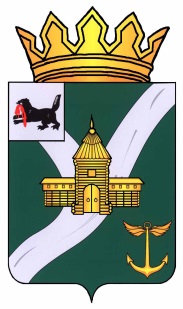 Иркутская областьУсть-Кутское муниципальное образованиеАДМИНИСТРАЦИЯПОСТАНОВЛЕНИЕот _17.06.2019_					                          №_276-пг. Усть-КутОб утверждении порядка опубликования и актуализации информации об объектах недвижимого имущества, находящихся в муниципальной собственности Усть-Кутского муниципального образованияВ целях реализации перечня поручений Президента Российской Федерации по итогам заседания Государственного совета Российской Федерации 05.04.2018 (№ Пр-817ГС от 15.05.2018) в части обеспечения опубликования и актуализации в информационно-телекоммуникационной сети «Интернет» информации об объектах находящихся в муниципальной собственности, руководствуясь ст. 48 Устава        Усть-Кутского муниципального образования,                     ПОСТАНОВЛЯЮ:	1. Утвердить порядок опубликования и актуализации информации об объектах недвижимого имущества, находящихся в муниципальной собственности Усть-Кутского муниципального образования (далее – Порядок).	2. Опубликовать путем размещения на официальном сайте Администрации Усть-Кутского муниципального образования www.admin-ukmo.ru информации об объектах недвижимого имущества, находящихся в муниципальной собственности                    Усть-Кутского муниципального образования, в соответствии с Порядком.	3. Настоящее постановление вступает в силу с момента подписания.	4. Контроль исполнения настоящего постановления возложить на председателя комитета по управлению муниципальным имуществом Усть-Кутского муниципального образования С.Э.Маркова.И.о. мэра Усть-Кутского муниципального образования				     			М.А.БарсУтвержден постановлениемадминистрации Усть-Кутского муниципального образования от 17.06.2019г.№_276-п_Порядок опубликования и актуализации информации об объектах недвижимого имущества, находящихся в муниципальной собственности Усть-Кутского муниципального образования1.Настоящий Порядок определяет процедуру опубликования в информационно-телекоммуникационной сети «Интернет» (далее – сеть Интернет) информации об объектах недвижимого имущества, находящихся в муниципальной собственности Усть-Кутского муниципального образования, в целях обеспечения к ней,  доступа неопределенного круга лиц, заинтересованных в ее получении.2. Официальным сайтом Усть-Кутского муниципального образования в сети Интернет для опубликования информации об объектах недвижимого имущества, находящихся в муниципальной собственности Усть-Кутского муниципального образования, является официальный сайт администрации Усть-Кутского муниципального образования www.admin-ukmo.ru.3. Уполномоченным на опубликование информации об объектах недвижимого имущества, находящихся в муниципальной собственности Усть-Кутского муниципального образования, в сети Интернет, является комитет по управлению муниципальным имуществом Усть-Кутского муниципального образования.4.Опубликованию подлежит информации об объектах недвижимого имущества, находящихся в муниципальной собственности Усть-Кутского муниципального образования, в отношении которых осуществлена государственная регистрация прав в Едином государственном реестре недвижимости.Информация, доступ к которой ограничен в соответствии с законодательством Российской Федерации, опубликованию не подлежит.5. Информации об объектах недвижимого имущества, находящихся в муниципальной собственности Усть-Кутского муниципального образования, опубликовывается в виде перечня объектов, согласно приложению 1 к настоящему Порядку.6.Опубликованная информации об объектах недвижимого имущества, находящихся в муниципальной собственности Усть-Кутского муниципального образования, дополняется справочной информацией о возможности получения заинтересованными лицами актуальных сведений об объектах недвижимого имущества из Единого государственного реестра недвижимости с помощью информационных сервисов на официальном сайте Федеральной службы государственной регистрации, кадастра и картографии в сети Интернет «Публичная кадастровая карта» и «Справочная информация по объектам недвижимости в режиме online».7.Опубликование информации об объектах недвижимого имущества, находящихся в муниципальной собственности Усть-Кутского муниципального образования, осуществляется на основании сведений, содержащихся в Едином государственном реестре недвижимости и сведений, учитываемых Комитетом по управлению муниципальным имуществом Усть-Кутского муниципального образования в реестре муниципального имущества Усть-Кутского муниципального образования. 8. Актуализация опубликованной информации об объектах недвижимого имущества, находящихся в муниципальной собственности Усть-Кутского муниципального образования, осуществляется Комитетом по управлению муниципальным имуществом Усть-Кутского муниципального образования ежегодно в срок до 01 июля.Заместитель председателя комитета по управлению муниципальным имуществом Усть-Кутского муниципального образования                                             А.Ю.ШалагинПриложение 1 к Порядку опубликования и актуализации информации об объектах, находящихся в муниципальной собственности Усть-Кутского муниципального образования Информация об объектах недвижимого имущества, находящихся в муниципальной собственности  Усть-Кутского муниципального образованияЗаместитель председателя комитета по управлению муниципальным имуществом Усть-Кутского муниципального образования                                                							    А.Ю.Шалагин№ п/пОбъект имуществаОбладательНаименованиеРеестровый номерКадастровый (условный) номерАдресНазначениеДокументы - основания вещного праваДокументы - основания ограничения оборотаПлощадь (кв.м)Протяженность (км)123456789101112